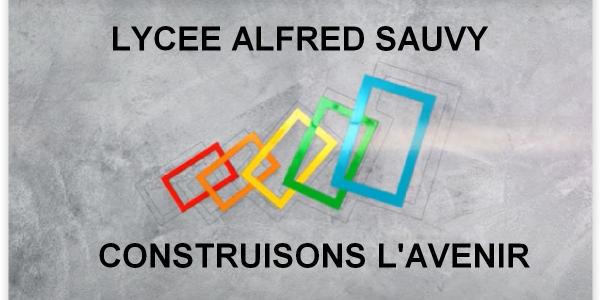 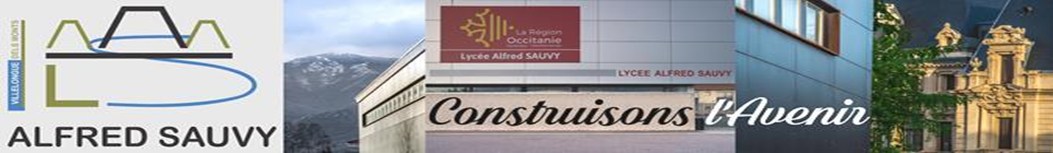 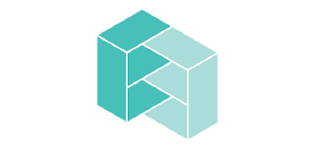 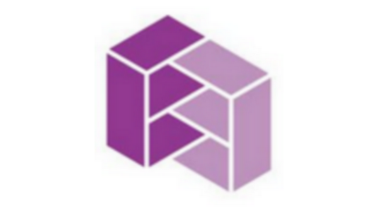 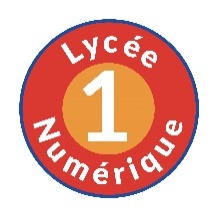 DOSSIER D’INSCRIPTION ANNEE SCOLAIRE 2022-20231 ERE    MEF (formation) :Les renseignements pour les deux responsables de l’élève sont obligatoires.  Les outils électroniques (courriels, SMS) sont utilisés par le lycée pour contacter les parents d’élèves.Le ……………………………………….                                                                                Signature du (des) responsables légaux :    ………………………………                               Signature de l’élève majeur : ……………………………… 				SCOLARITEeElève :NOM       :   ______________________________________________ Prénoms   : _____________________________  / _______________________                      Né(e)le :       __________________________________  à   __________________________________     Code département :  ____________              Nationalité :  ____________________________________  Sexe :                     féminin                 masculin  Téléphone portable de l’élève : _____________________________________   Adresse de messagerie électronique (email) :                                              @				SCOLARITEeRégime : Externe                         Demi-pensionnaire                              Interne                Elève boursier               Elève non boursier				SCOLARITEeOption langue vivante     :               Anglais              ou                      Espagnol FAMILLESituation familiale des responsables légaux  (cochez la case correspondante à votre situation) :            Parents mariés                                             Parents divorcés                                      Parents célibataires          ou   vivant maritalement                               ou   séparés                                                    ou   veuf FAMILLEREPRESENTANT LEGAL            personne qui paie les frais scolaires        personne qui perçoit les aidesNom :                                                                                       Prénom : Lien avec l’élève :Adresse : Code postal :                                             Commune :                                                  Pays : Autorisez-vous la communication de vos coordonnées  aux associations de parents d’élèves :     NON	                                  OUI              Situation professionnelle : (fiche codification jointe) : n° de code : ________FRATRIE : (nombre d’enfants à charge) :         FAMILLEREPRESENTANT LEGAL :             personne qui perçoit les aidesNom :                                                                 Prénom :Lien avec l’élève :  Adresse : Code postal :                                                          Commune :                                            Pays :                                                                                                                                                                                                                                                                                                       Autorisez-vous la communication de vos coordonnées  aux associations de parents d’élèves :  NON                                             OUISituation professionnelle : (fiche codification jointe) : n° de code : ________FRATRIE : (nombre d’enfants à charge) :         